АНКЕТА КАНДИДАТА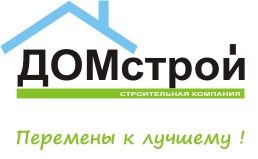 Предприятие гарантирует конфиденциальность информации, которую Вы сообщаете о себе.ПЕРСОНАЛЬНЫЕ ДАННЫЕДОПОЛНИТЕЛЬНАЯ ИНФОРМАЦИЯО ВАКАНСИИПРИЧИНЫ УВОЛЬНЕНИЯ С ПРЕДЫДУЩЕГО МЕСТА РАБОТЫ ОБРАЗОВАНИЕПОВЫШЕНИЕ КВАЛИФИКАЦИИОПЫТ РАБОТЫ (укажите последнее место работы)ПРОФЕССИОНАЛЬНЫЕ НАВЫКИ И УМЕНИЯ (отметить любым удобным способом)ПАСПОРТНЫЕ ДАННЫЕПодтверждаю достоверность указанных сведений, добровольность заполнения анкеты и свое согласие на дополнительную проверку данных анкеты:Подпись кандидата ________________/_________________________/ «___» _______________2018г.Ф.И.О.Дата рожденияПолных летПолных летМесто рождения (как в паспорте)Семейное положение□ в браке            □  гражданский брак            □ холост            □  разведен  □ в браке            □  гражданский брак            □ холост            □  разведен  □ в браке            □  гражданский брак            □ холост            □  разведен  □ в браке            □  гражданский брак            □ холост            □  разведен  □ в браке            □  гражданский брак            □ холост            □  разведен  □ в браке            □  гражданский брак            □ холост            □  разведен  □ в браке            □  гражданский брак            □ холост            □  разведен  Привлекались ли Вы к административной, уголовной ответственности? Привлекались ли Вы к административной, уголовной ответственности? Привлекались ли Вы к административной, уголовной ответственности? □ да   □ нетесли ДА, поясните______________________________________________________________________________________________□ да   □ нетесли ДА, поясните______________________________________________________________________________________________□ да   □ нетесли ДА, поясните______________________________________________________________________________________________□ да   □ нетесли ДА, поясните______________________________________________________________________________________________□ да   □ нетесли ДА, поясните______________________________________________________________________________________________Имеете ли приводы в полицию?Имеете ли приводы в полицию?Имеете ли приводы в полицию?□ да   □ нетесли ДА, поясните______________________________________________________________________________________________□ да   □ нетесли ДА, поясните______________________________________________________________________________________________□ да   □ нетесли ДА, поясните______________________________________________________________________________________________□ да   □ нетесли ДА, поясните______________________________________________________________________________________________□ да   □ нетесли ДА, поясните______________________________________________________________________________________________Вредные привычки□ да   □ нетесли ДА, поясните____________________________________________________□ да   □ нетесли ДА, поясните____________________________________________________□ да   □ нетесли ДА, поясните____________________________________________________□ да   □ нетесли ДА, поясните____________________________________________________□ да   □ нетесли ДА, поясните____________________________________________________□ да   □ нетесли ДА, поясните____________________________________________________□ да   □ нетесли ДА, поясните____________________________________________________Телефон мобильныйТелефон домашний / др. контактный телефонТелефон домашний / др. контактный телефонТелефон домашний / др. контактный телефонАдрес регистрации (по прописке)Фактический адрес проживанияНаличие собственного инструмента для работы□ да       □ нетНаличие водительского удостоверения (указать категорию)□ да       □ нетНаличие транспортного средства□ да       □ нетНа какую вакансию претендуете:Ваши ожидания по заработной плате:Дата, с которой готовы приступить к работе:Возможный режим работы:Плохие отношения в коллективеПлохие отношения в коллективе□ да       □ нетНизкий уровень заработной платыНизкий уровень заработной платы□ да       □ нетОтсутствие профессионального ростаОтсутствие профессионального роста□ да       □ нетСокращение (причина сокращения)□ да    □ нет если ДА, причина сокращения _____________________________________________________________________________□ да    □ нет если ДА, причина сокращения _____________________________________________________________________________Другое (указать)________________________________________________________________________________________________________Наименованиеучебных заведенийМесяц/год поступления и окончанияСпециальность/квалификацияНаименованиеучебных заведенийПериод обученияПрисвоенная квалификацияНаименование организацииПериод работыДолжностьСредний месячный доходДолжностные обязанностиРекомендации (ФИО, должность, телефон)МАЛЯРНЫЕ РАБОТЫ              □ да    □ нет МАЛЯРНЫЕ РАБОТЫ              □ да    □ нет Штукатурка по маякам□ да    □ нетШпатлевка □ да    □ нетПоклейка обоев□ да    □ нетНанесение жидких обоев□ да    □ нетДекоративная фактурная штукатурка□ да    □ нетВенецианская штукатурка□ да    □ нетДругое (указать)Другое (указать)ПЛИТОЧНЫЕ РАБОТЫ              □ да    □ нетПЛИТОЧНЫЕ РАБОТЫ              □ да    □ нетРемонт ванных комнат «под ключ»□ да    □ нетПодготовка стен под укладку плитки□ да    □ нетОблицовка стен и полов керамической плиткой□ да    □ нетОблицовка стен и полов мозаичной плиткой□ да    □ нетДругое (указать)Другое (указать)САНТЕХНИЧЕСКИЕ РАБОТЫ              □ да    □ нетСАНТЕХНИЧЕСКИЕ РАБОТЫ              □ да    □ нетМонтаж умывальников / унитазов / ванных□ да    □ нетМонтаж душевых кабин□ да    □ нетМонтаж труб□ да    □ нетДругое (указать)Другое (указать)ЭЛЕКТРО-МОНТАЖНЫЕ РАБОТЫ                  □ да    □ нетЭЛЕКТРО-МОНТАЖНЫЕ РАБОТЫ                  □ да    □ нетНаличие официального допуска к щитовой□ да    □ нетРазводка электрики в квартире□ да    □ нетМонтаж/перенос розеток электрических / TV / компьютерных□ да    □ нетМонтаж счетчиков / УЗО□ да    □ нетМонтаж распределительного щита□ да    □ нетМонтаж светильников / люстр□ да    □ нетДругое (указать)Другое (указать)СТОЛЯРНО-ПЛОТНИЦКИЕРАБОТЫ              □ да    □ нетСТОЛЯРНО-ПЛОТНИЦКИЕРАБОТЫ              □ да    □ нетУстановка дверного блока□ да    □ нетНавеска дверных полотен□ да    □ нетОбшивка стен и потолка вагонкой□ да    □ нетОблицовка стен декоративными панелями□ да    □ нетУкладка шумоизоляции□ да    □ нетДругое (указать)РАБОТА С ГИПСОКАРТОНОМ                        □ да    □ нетРАБОТА С ГИПСОКАРТОНОМ                        □ да    □ нетМонтаж перегородок из ГКЛ□ да    □ нетМонтаж потолков из ГКЛ□ да    □ нетДругое (указать)НАСТИЛ ПОЛОВ              □ да    □ нетНАСТИЛ ПОЛОВ              □ да    □ нетСтяжка пола□ да    □ нетМонтаж наливного пола□ да    □ нетНастил ламината / паркетной доски□ да    □ нетНастил ковролина /линолеума□ да    □ нетЦиклевка паркета□ да    □ нетДругое (указать)НАТЯЖНЫЕ ПОТОЛКИ              □ да    □ нетУСТАНОВКА ОКОН                      □ да    □ нетСерия и номерКогда выданКем выдан